ESCUELA SUPERIOR POLITÉCNICA DEL LITORAL (ESPOL)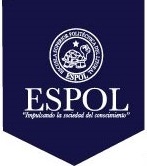 EXAMEN PARA EL ÁREA DE EDUCACIÓN COMERCIALINTENSIVO I - 2019EXAMEN DE ECONOMÍA GUAYAQUIL, 9 DE ABRIL DE 2019VERSIÓN 0I  N  S  T  R  U  C  C  I  O  N  E  SAbra el examen una vez que el profesor de la orden de iniciar.Escriba sus datos de acuerdo a lo solicitado en la hoja de respuestas, incluya su número de cédula y la VERSIÓN 0 del examen.Verifique que el examen conste de 30 preguntas de opción múltiple.El valor de cada pregunta es el siguiente:De la 1 a la 12:     	0,24 puntosDe la 13 a la 18:	               0,3 puntos De la 19 a la 24:   	0,3867 puntos De la 25 a la 30:   	0,5 puntos Cada pregunta tiene una sola respuesta posible.Desarrolle todas las preguntas del examen en un tiempo máximo de 2 horas.Utilice lápiz # 2 para señalar la respuesta seleccionada en la hoja de respuestas, rellenando el correspondiente casillero tal como se indica en el modelo.Puede hacer uso de una calculadora científica estándarNO consulte con sus compañeros, el examen es estrictamente personal.En caso de tener alguna consulta, levante la mano hasta que el profesor pueda atenderlo.Al culminar el examen deberá entregar tanto el cuadernillo de preguntas como la hoja de respuestas.1. Uno de los argumentos de la teoría de los salarios de eficiencia es que:a) Trabajadores con mejores sueldos disminuyen su productividad.b) Ofrecer mejores sueldo atrae a aspirantes mejor preparados que podrían incrementar la calidad de su trabajo.c) Trabajadores mejor pagados se descuidan de su salud.d) Mejores salarios aumentan la rotación de trabajadores.2. El azote de una fuerte plaga llamada científicamente nicomadurito, está destruyendo más de la mitad de los cultivos de arroz en el Ecuador. Si el mercado del arroz en el Ecuador se encuentra en el equilibrio, entonces esta situación provocará:Una reducción en la demanda por arroz, una disminución en el precio y una disminución en la cantidad de equilibrio de arroz.Una reducción en la oferta por arroz, una disminución en el precio y una disminución en la cantidad de equilibrio de arroz.Una reducción en la oferta por arroz, un aumento en el precio y un aumento en la cantidad de equilibrio de arroz.Una reducción en la oferta por arroz, un aumento en el precio y una disminución en la cantidad de equilibrio de arroz.3. Las “Amas de casa” se encuentran, a efectos de la tasa de desempleo, en situación:ActivaInactivaOcupadaEmpleada4. Un bien inferior es aquel donde su demanda:Crece cuando se incrementa la renta del consumidor.Decrece cuando se reduce la renta del consumidor.Crece cuando se reduce la renta del consumidor.Decrece cuando se incrementa el precio de ese bien.5. Marque el enunciado correcto:El Ahorro Público son los ingresos fiscales que le quedan al Estado una vez pagados los interesesEl Ahorro Público es “T-C”El Ahorro Privado es la renta que les queda a los hogares una vez pagados sus impuestos y su consumoEl Ahorro Privado es “Y-T-G”6. Con respecto al PIB Real es verdad que:Puede aumentar debido a un aumento en la producción o en los precios.Sólo puede aumentar debido a incrementos en la producción.Sólo puede aumentar debido a incrementos en los precios.Sólo puede aumentar debido a un incremento en los precios y en la producción.7.  Si la oferta viene descrita por y la demanda está representada por  entonces el precio y la cantidad de equilibrio respectivamente son:$3,58 y 1,79 unidades$1,79 y 3,58 unidades$3,58 y 2,79 unidades$2,79 y 5,58 unidades8. Si el gasto del Estado en bienes y servicios es de , el consumo es de 800, la renta 1000 y los impuestos de , entonces es verdad que:Hay un Déficit Presupuestario de 100.Hay un Déficit Presupuestario de 400.Hay un Superávit Presupuestario de 200.Hay un Superávit Presupuestario de 300.9. Una política de precio mínimo obligatorio ocasionaría:a)  Una disminución del excedente del productorb)  Una disminución del excedente del consumidorc)  Exceso de la cantidad demandadad)  Un aumento del excedente del consumidor10. El deflactor del PIB es un índice de precios que calcula la variación de los precios de una economía en un período determinado utilizando para ello el Producto Interior Bruto (PIB). El deflactor del PIB se utiliza para conocer la parte del crecimiento de una economía que se debe al __________ de precios.retorno aumentoconstante nivelNinguna de las anteriores11. Si en un mercado hay muy pocos sustitutos para un bien, entonces se podría inferir que: La demanda sería menos elásticaLa oferta sería más elásticaLa oferta sería menos inelásticaNinguna de las anteriores12. En un mercado se conoce que la ecuación de demanda es  y la ecuación de oferta es  y el Gobierno aplica una política de precio mínimo de , entonces se puede afirmar que:a) Habrá un exceso de producciónb) Existirá una Escasesc) a y d son correctasd) El precio de mercado es el precio de equilibrioPara los reactivos del 13 al 15 considere lo siguiente.Una empresa lo contrata para el desarrollo de un nuevo producto, la cual ha invertido $30,000, pero aún no puede ser lanzado al mercado debido a que aún no está concluido. Debido a la presencia de nuevos competidores se estima que las ventas sean de $25,000. Si finalizar el proyecto implica invertir $5,000 para que pueda lanzarse al mercado.13. ¿Se debería seguir con el proyecto?a) Síb) Noc) No hay suficiente información14. Si su respuesta al inciso anterior es “Sí” indique hasta cuánto estaría dispuesto a pagar para completar el proyecto.a) Mi respuesta en el inciso anterior fue NO.b) Menor a $35000c) Menor a $25000d) No se puede concluir.15. En qué principio se basó su razonamiento económico para contestar si se debe o no seguir con el proyecto.a) El comercio puede mejorar el bienestar de todosb) Los mercados son un buen mecanismo para organizar la actividad económicac) Las personas enfrentan disyuntivasd) Las personas racionales piensan en términos marginales.Para los reactivos del 16 al 18 considere lo siguiente.La elasticidad precio de la oferta para un bien es 0,8 cuando el precio del bien se duplica. Adicionalmente, se conoce que las cantidades ofertadas finalmente aumentan en 10 unidades, entonces:16. La cantidad que se oferta posterior al aumento en el precio es:a) 10b) 22,5c) 10,8d) 15,217. Si la ecuación de oferta de dicho bien es , entonces los precios inicial y final respectivamente son:a)  $25 y $50b) $12 y $24c) $8 y $16d) $5 y $1018. Si en el mismo rango de precios, las cantidades ofertadas aumentan en una unidad debido a una innovación tecnológica; la elasticidad precio de la oferta sería:a) b) c) d) Para los reactivos del 19 al 24 considere lo siguiente.En el mercado del bien Z se conoce que el precio y cantidad de equilibrio respectivamente son $6,67 y 40 unidades.Adicionalmente, se conoce que cuando el precio del bien es $10 se demandan 30 unidades y que la demanda del bien Z se comporta de forma lineal. Por otro lado, la conducta de la oferta del bien Z viene representada de la siguiente forma: 19. Si se establece una política de precio mínimo de $10. Una conclusión sería que:a) El principio de Adam Smith sobre la mano invisible se sostieneb) Existe un excedente de 21 unidadesc) La política de precios se vuelve no obligatoriad) Existe un consumo de 30 unidades20. Si producto de una política de precios existe un desequilibrio en el mercado generando una escasez de 20 unidades. Entonces una conclusión sería:a) El precio que produjo el desequilibrio es no obligatoriob) Las cantidades ofertadas superan a las cantidades demandadas en 20 unidades.c) El precio es de $4,23 y es máximo obligatoriod) El precio es de $3,25 y es mínimo obligatorio21. El excedente del consumidor es:a) $266,66b) $166,66c) $66,66d) $366,6622. Si el precio disminuye en $2, entonces la suma del excedente adicional del consumidor inicial y el excedente de los nuevos consumidores es:a) $80b) $86c) $76d) $7023. La elasticidad precio de la oferta cuando el precio aumenta un 10% con respecto al equilibrio estaría en el rango:a) b) c) d) 24. Si debido a un incremento del número de productores las cantidades ofertadas se duplican y a causa de un incremento del ingreso de los consumidores las cantidades demandas aumentan en 14 unidades, el nuevo precio y cantidad de equilibrio respectivamente son:a) $4,76 y 60 unidadesb) $3,2 y 40,84 unidadesc) $5,25 y 35 unidadesd) $4,76 y 42,55 unidadesPara los reactivos del 25 al 30 considere lo siguiente.En el país de Santa Claus (Navidadlandia), los enanos se dedican a la producción agrícola, avícola y a prestar servicios de capacitación para la elaboración de juguetes. El Señor y la Señora Claus son adeptos a una economía abierta y exportan la mitad de las alcachofas que producen internamente en cada año a un precio equivalente a las seis quintas partes del precio local en cada año. Sin embargo, por un aumento en la elaboración de juguetes para satisfacer los deseos de todos los niños que se han portado bien, los cursos que se pueden ofrecer localmente no satisfacen la demanda interna por lo que en cada año se debe importar un 10% adicional de lo que se produce internamente en cursos cada año a un precio de importación 10% superior al precio local en cada año. En cuanto a las alcachofas el precio al que se venden en el 2016 equivale seis quintas partes del precio del 2015 y el precio al que se comercializaron en el 2017 es un 25% superior al precio de hace dos años. A continuación se detalla la información local de Navidadlandia.  A: B: 25) El PIB Real para cada año respectivamente es:a) 3687, 4356, 5154b) 2457, 3104, 3987.5c) 3687, 4356, 3714d) 2550, 3090, 3564.526) El deflactor del PIB para cada año respectivamente es:a) 100, 110, 125b) 100, 108, 135c) 100, 110, 123.5d) 100, 103, 12427) Si el total entre el Gasto Público y la Inversión en el 2017 es de $1500 y el cociente Gasto-Inversión del 2017, (, es igual a 0,25. Calcule el Consumo Nominal en el año 2017.a) $3980b) $4567c) $4123.4d) $4911.6Si la canasta básica está compuesta por 75 libras de alcachofa, la mitad de zanahorias que se producen en el 2015, una cuarta parte del total de pollos que se producen en el 2017 y de 44 cursos de capacitación. (Asuma que todos los bienes de la cesta se consumen solo a precios locales)28) La canasta básica en cada año respectivamente es: a) $2091.9, $2272, $2765b) $2345, $3421.5, $3725c) $2091, $2272, $2611.7d) $3020, $3456, $376529) La tasa de inflación del año 2016 y 2017 respectivamente son:a) 8.6%, 15%b) 10%, 15.8%c) 8.6%, 17%d) 7.8%, 13%30) Al comparar la inflación del año 2017 mediante la metodología del Deflactor y del IPC se puede concluir que:a) Con el IPC la inflación es 3.7% mayorb) Con el Deflactor la inflación es 4.3% menorc) El valor absoluto de la diferencia entre ambos métodos es 2.7%d) La variación porcentual entre el método del deflactor y del IPC es de 28%.C O M P R O M I S O    D E    H O N O RYo, ___________________________________________________ al firmar este compromiso, reconozco que el presente examen está diseñado para ser resuelto de manera individual, que puedo usar un lápiz o esferográfico; que solo puedo comunicarme con la persona responsable de la recepción del examen; y, cualquier instrumento de comunicación que hubiere traído, debo apagarlo y depositarlo en la parte frontal del aula, junto con algún otro material que se encuentre acompañándolo. No debo además, consultar libros, notas, ni apuntes adicionales a las que se entreguen en esta evaluación. Los temas DEBO DESARROLLARLOS de manera ordenada, en el espacio correspondiente en el cuadernillo de preguntas, y que un mal desarrollo o dejar el espacio en blanco podría anular la respuesta.Firmo como constancia de haber leído y aceptar la declaración anterior y me comprometo a seguir fielmente las instrucciones que se indican a continuación.Firma:    _____________________________N° cédula: ___________________________"Como aspirante a ESPOL  me comprometo a combatir la mediocridad y actuar con honestidad, por eso no copio ni dejo copiar"BienesBienesBienesBienesBienesBienesBienesBienesAñosPrecioAlcachofa($/libra)CantidadAlcachofa(libras)PrecioZanahoria($/libra)CantidadZanahoria(libras) PrecioPollo($/libra)CantidadPollo(kilos)PrecioCurso de Capacitación($/unidad)CantidadCursos de Capacitación(unidades)201513100,620 + B2,541030352016¿?3000,81352,7545032502017¿?A0,914034803870